06/04/2022Пресс-релиз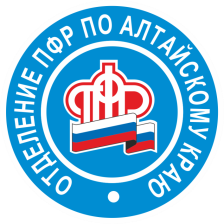 С 1 апреля изменились критерии оценки нуждаемости при назначении пособий ПФР Новый подход к оценке нуждаемости будет применяться при назначении ежемесячного пособия беременной женщине, вставшей на учет в медицинской организации в ранние сроки беременности, и ежемесячного пособия на ребенка в возрасте от 8 до 16 лет включительно. Изменения утверждены Постановлением Правительства*. Напоминаем, оба пособия назначаются и выплачиваются заявителю Пенсионным Фондом России (ПФР), если при комплексной оценке нуждаемости установлено, что: среднедушевой доход на каждого члена семьи не превышает прожиточный минимумтрудоспособные члены семьи имеют заработок (стипендии, доходы от трудовой или предпринимательской деятельности, пенсии) или доход у них отсутствует по объективным жизненным обстоятельствам - правило «нулевого дохода».В соответствии с новеллами законодательства, с 1 апреля 2022 года при оценке имущественного положения семьи не будут учитываться зарегистрированные на заявителя и членов его семьи автотранспортные (мототранспортные) средства, маломерные суда, самоходные машины или другие виды техники, которые находятся в розыске или под арестом.Произошли изменения и в применении правила «нулевого дохода». Так, с настоящего времени, беременность женщины будет считаться уважительной причиной отсутствия доходов если: 6 месяцев беременности пришлись на период расчёта среднедушевого дохода или срок беременности женщины на момент подачи заявления составляет 12 недель и более.Справочно: По данным на 1 апреля 2022 года в Алтайском крае  свыше 31,7 тыс. семей, в одиночку воспитывающих детей в возрасте от 8 до 16 лет включительно, получают ежемесячное пособие на ребенка. Почти 5,2 тыс. будущих мам одобрена выплата за постановку на учет в медицинских организациях на ранних сроках беременности.   ________________* Постановление Правительства РФ от 28.01.2022 N 68 «О внесении изменений в некоторые акты Правительства Российской Федерации». 